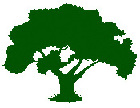 Beretning Egeparken 12014-2015Varmeforsyning og boilerrum.Energiforsyningen er et af de vigtigste punkter på afdelingens budget og det udvikler sig hele tiden, både  hvad  angår priser og forsyningen og forbrug.Vi har jo som alle ved gået over til fjernvarme. Vi har endnu ikke t bedømt besparelsen på forbruget, men der er sket en besparelse. Når det er gjort op, vil der komme en beboermeddelelse herom. Udover det har vi jo fået nyt boilerrum i stedet for de 15 gamle. Det er muligt at finansiere boilerrummene uden at optage lån, hvad der ellers var bebudet. Det skyldes blandt andet at vi i år har et faktisk overskud på 1,5 mill kr. Vi var lige ved at springe på tilbud om solceller, som skulle have været forelagt beboerne, men usikkerhed om finansiering fik os til at droppe dette. Det er dog fortsat højt på prioriteringslisten og når der er mulighed for det slår vi til.Komfurer og køleskabe og fjernaflæsning af varme.Udover fjernvarme og boilerrum bidrager de nye komfurer og køleskab også til mindre energiforbrug. Udskiftningen er gået glat og mere end 90 % har valgt induktionskomfuret. De samlede udgifter blev på knapt 1,5 mill. Kr. Der er også installeret fjernaflæsning af varmen. Det er ikke umiddelbart energibesparende men er en lettelse, når der næste gang skal aflæses. Desværre ser det ikke ud til, at vi kan få hurtigere afregning af varmen af den grund. Bestyrelsen vil dog prøve at påvirke processen, så det kan gå lidt hurtigere end de 3 måneder, det tager i dag.Næste skridt er jo at få individuel afregning af varmen, men det afventer at vi har sparet op til lodrette stigrør. Denne opsparing er jo årsag til den høje opsparing på over 2 mill kr. om året. Når vi omkring 2018 når hertil vi bestyrelsen se på individuel afregning af varmen.Konklusion punkt 1 og 2. Overgang til fjernvarme, nye boilerrum og nye komfurer og køleskabe er sket uden ekstra låneoptagning. Besparelsen er endnu ikke opgjort men vil blive meddelt via en beboermeddelelse.Helhedsplan for Egeparken.Ved siden af fjernvarme, boilerrum og nye mere energirigtige hårde hvidevarer har bestyrelsen taget imod et tilbud fra Selskabet om at få udarbejdet en helhedsplan for afdelingen (og afdeling 2). Et væsentligt moment i denne helhedsplan, som driftschef Henning Hovmand fortæller om senere i aften er at sætte fokus på de mangler af energimæssig art vi har. På jævnt dansk er huset pivutæt, det gælder både til havesiden men også ud mod vejen. Samarbejdet skal gerne udmunde i at der indsendes en ansøgning til Landsbyggefonden om tilskud til en helhedsforbedring af Egeparken.Her er det selvfølgelig væsentligt at en udbedring sker uden væsentlige huslejestigninger. Den foreløbige rapport viser, at vores husleje i forvejen ligger over gennemsnittet.Klubber og aktiviteter.Der er sket visse ” omrokeringer”.  Da bestyrelsen havde observeret en vis mindre aktivitet i Cykelklubben  nedlagde bestyrelsen klubben i nuværende lokaler men tilbød at den kunne fortsætte i den gamle Vinbrygger i blok 1 i nyistandsatte lokaler. Disse lokaler er mindre.  Om det sker vides endnu ikke.I stedet er der nu startet en ”modelklub” i lokalerne. Der vil komme mere om denne klub senere.Vi har haft et par vellykkede arrangementer ”Musik i bebyggelsen”, oppe på plænen. Det fortsætter ikke næste år som overordnet arrangement fra selskabets side,  men vi vil prøve at få stablet et arrangement på benene. Arrangementerne var gode, men desværre ikke særligt velbesøgte.Fastelavnsfest var velbesøgt med op mod 60 børn. Bestyrelsen ønsker beboere skal melde sig til næste år til at arrangere, ellers bliver der ikke noget arrangement. Konklusion klubber og aktiviteter.Cykelklub nedlagt og tilbudt nye lokaler. Ny modelklub, musikarrangementer var gode men svagt besøgte og velbesøgt fastelavn. For at sidstnævnte skal fortsætte ønsker bestyrelsen at beboerne er med til at arrangere i højere grad.Regnskab. Budget er på 10.767.000 og overskuddet blev på 773.000 eller 7,1 %. Vi stræber ved budgetlægning på at der ikke er hverken overskud eller underskud.Det skal læses således:Vand, el og renovation er tilsammen 424.000 kr. mindre end budgetteret. Det bidrager således positivt til overskuddet, at det er mindre end forudsagt. Ydelse på lån er 61,000 kr. mindre end forudsagt og renteindtægten er 192.000 kr. større end forudsagt.  Pengene er brugt som et ”huslejeværn”, ved at vi ikke optog lån til dækning af boilerrumsændringen. Udover dette var der også en korrektion på 761. 000 k.r fra tidligere år som er brugt til dette huslejeværn. Konklusion Regnskab.Reelt overskud på godt 1,5 mill. Kr. der er brugt som et huslejeværn, så vi undgik at optage lån til boilerrummene. 6. Affaldsudvalg. Der blev som konsekvens af beboermøde 2013 nedsat et affaldsudvalg. Det var længe om at komme i gang, men da nu afgående bestyrelsesmedlem Gitte Barfod blev formand kom der mere gang i det. Vi er i kommet til den konklusion, at der ikke skal ske indhegning af containerne, men vi er ikke i hus og punktet vil stadig være åben for diskussion. Budget.Huslejestigningen bliver som det fremgår af forslaget på 2 procent, ligesom sidste år. 